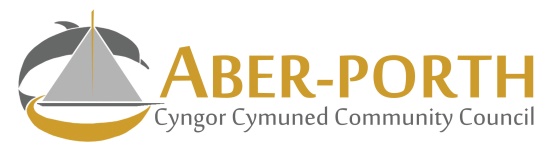 Important information regarding Covid – 19 Rules for using the children’s play area. These rules are in addition to the normal rules of the play area.Please ensure you maintain social distancing in line with current government guidanceIf the play area is busy, please come back another timeOnly one child/household group on any piece of equipment at any one time – please wait your turn keeping off the safety surfacing Parents/adults should wipe down equipment before and after use Parents/adults should wipe down any gates/benches/picnic tables before and after usePlease ensure 1 household/extended household per benchPlease ensure only one adult enters the play area with their child/childrenPlease be considerate in the amount of time spent on equipment so others can use it If a piece of play equipment is being used that you wish to use, please queue whilst maintaining social distancing Please ensure you and your child/children do not touch your face, put your mouths on equipment or your hands in your mouths. If you have to sneeze, please sneeze into a tissue or arm when a tissue is not available Please use hand sanitiser before and after using each separate piece of play equipment  No food or drink should be consumed within the play area Please wash your hands after using the play equipment Please place litter in the bins provided. If a bin is full please take your litter home